REGION 1  2018REVENUE INCOME REPORT(REVENUE OR INCOME GENERATED FROM CEU'S, EVENT ADMISSIONS, JOINT VENTURES ETC.)DATE:, 2018TO:Bala Prasanna - IEEE R1 Treasurer8 Chardonnay DriveHolmdel, NJ 07733-2803bprasanna@ieee.orgList Checks with # and Brief description:Dollars $&/1001)2)3)4)5)Authorized Committee Member's Signature:Print Name:Title of Office:APPROVAL:To be filled in by Treasurer:Category Number:Check Number: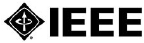 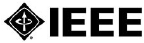 